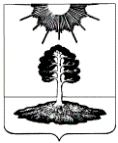 ДУМА закрытого административно-территориальногообразования Солнечный Тверской областиПЯТЫЙ СОЗЫВРЕШЕНИЕО внесении изменений в Решение ДумыЗАТО Солнечный от 28.11.2014г. № 197-4«Об установлении на территории ЗАТОСолнечный Тверской области налогана имущество физических лиц»В целях приведения правовых актов Думы ЗАТО Солнечный в соответствие с действующим законодательством РФ, в соответствии с частью второй Налогового кодекса Российской Федерации, руководствуясь Уставом ЗАТО, Дума ЗАТО СолнечныйРЕШИЛА:Внести в Решение Думы ЗАТО Солнечный от 28.11.2014 г. № 197-4 «Об установлении на территории ЗАТО Солнечный Тверской области налога на имущество физических лиц», с изменениями внесенными Решением Думы ЗАТО Солнечный от 29.11.2017 года № 71-5 (далее – Решение), следующие изменения:         1.1. дополнить Решение пунктом 2.1 следующего содержания:         «2.1. Налог подлежит уплате налогоплательщиками в срок не позднее 1 декабря года, следующего за истекшим налоговым периодом.»;         1.2. подпункты 3.1-3.3  Решения  изложить в следующей редакции:          «3.1. 0,1 процента в отношении: - жилых домов, частей жилых домов, квартир, частей квартир, комнат;- объектов незавершенного строительства в случае, если проектируемым назначением таких объектов является жилой дом;- единых недвижимых комплексов, в состав которых входит хотя бы один жилой дом;- гаражей и машино-мест, в том числе расположенных в объектах налогообложения, указанных в подпункте 3.2 настоящего пункта;- хозяйственных строений или сооружений, площадь каждого из которых не превышает 50 квадратных метров и которые расположены на земельных участках, предоставленных для ведения личного подсобного, дачного хозяйства, огородничества, садоводства или индивидуального жилищного строительства;3.2. 2 процентов в отношении объектов налогообложения, включенных в перечень, определяемый в соответствии с пунктом 7 статьи 378.2 Налогового кодекса Российской Федерации, в отношении объектов налогообложения, предусмотренных абзацем вторым пункта 10 статьи 378.2 Налогового кодекса Российской Федерации, а также в отношении объектов налогообложения, кадастровая стоимость каждого из которых превышает 300 миллионов рублей;»;3.3. 0,5 процента в отношении прочих объектов налогообложения.»;1.3. подпункт 3.4 Решения признать утратившим силу;1.4. подпункт 5.3 Решения изложить в следующей редакции:           «5.3. Налоговая льгота предоставляется в отношении следующих видов объектов налогообложения:1) квартира или комната;2) жилой дом;3) помещение или сооружение, указанные в подпункте 14 пункта 1 статьи 407 Налогового кодекса Российской Федерации;4) хозяйственное строение или сооружение, указанные в подпункте 15 пункта 1 статьи 407 Налогового кодекса Российской Федерации;5) гараж или машино-место.»;1.5. подпункт 5.4 Решения изложить в следующей редакции:          «5.4. Налоговая льгота не предоставляется в отношении объектов налогообложения, указанных в подпункте 2 пункта 2 статьи 406 настоящего Кодекса, за исключением гаражей и машино-мест, расположенных в таких объектах налогообложения.».2. Настоящее Решение вступает в силу по истечении одного месяца с момента официального опубликования, но не ранее 01 января 2019 года.Глава ЗАТО Солнечный                                                                             Е.А. Гаголина15.11.2018№ 106-5